Arts Council of Wales National Arts Fundraising School Bursary 2021Supporting a sustainable arts sector is a key priority for the Arts Council of Wales.  The fundraising market is a difficult place, made even more so by the pandemic.We’re pleased to be working with The Management Centre to offer two bursaries to fundraisers in Wales to attend their online National Arts Fundraising School in May and June. This renowned course goes deep into the strategy and tactics required to fundraise from trusts and foundations, business and individuals – and much more. https://www.nationalartsfundraisingschool.com/how-we-help/online-programme/ The course runs (you need to be available for all dates):Monday 17th & Tuesday 18th May
Monday 24th & Tuesday 25th May
Tuesday 1st & Thursday 3rd June
Monday 7th & Tuesday 8th JuneBecause of the pandemic, this year we are supporting the online version of the course. Understanding the financial pressures this has brought, this year we will also cover the full costs of the placements (£1200 plus VAT)All applications must be made by the individual attending. It’s open to employed fundraisers and freelancers. This is targeted at those who without financial support would not be able to take this opportunity.All applicants must meet the following criteria:Be based in Wales and actively involved in professional arts fundraising in WalesHave not previously attended a NAFs courseBe available on and commit to all course datesIf employed directly by organisation, they must demonstrate the support of their employer.Selection is by individual application against the following criteria.The contribution the bursary and attendance will make to your professional developmentThe difference the course will make to you and the organisation/s and/or projects/s you’re involved in A demonstration of the commitment to fundraising for the arts in Wales including how you will share learning gained through attendance with the sector. at those who without financial support would not be able to take this opportunity.Deadline: Monday 19 April 5pm
We’ll inform applicants if they have been successful on or before Friday 30 April
unfortunately we are unable to give individual feedback on applicationsApplication Form for NAFS Bursary 2021Please email the completed form and equalities monitoring form to Sioned.Roberts@arts.wales with NAFS Bursary Application in the subject line.Information on our data protection and privacy policies is available here:
https://arts.wales/privacy-policy 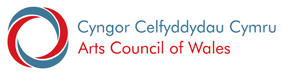 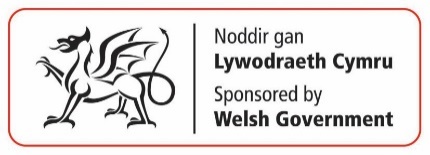 Name:Organisation (if employed):Position (if employed):Organisations/projects involved in:Address:Email:Tel:I can make all the dates on the courseI am happy to be contacted to provide feedback on my experiences and for my details to be shared with the Management CentreHow will attending this course be of professional benefit to you as an individual?
Please make reference to why the timing is right for you, and why this particular course meets your need and how your case of need for bursary supportHow will attending this course be of benefit to the organisation/s and project/s you’re involved in? If you are employed by an organisation, please also outline any additional support they are providing you to achieve these outcomes.How do you suggest you can practically share the benefits of attending with the wider sector in Wales?What is your ambition as a fundraiser in the next 5 years?Please be as specific as you can what your goals are